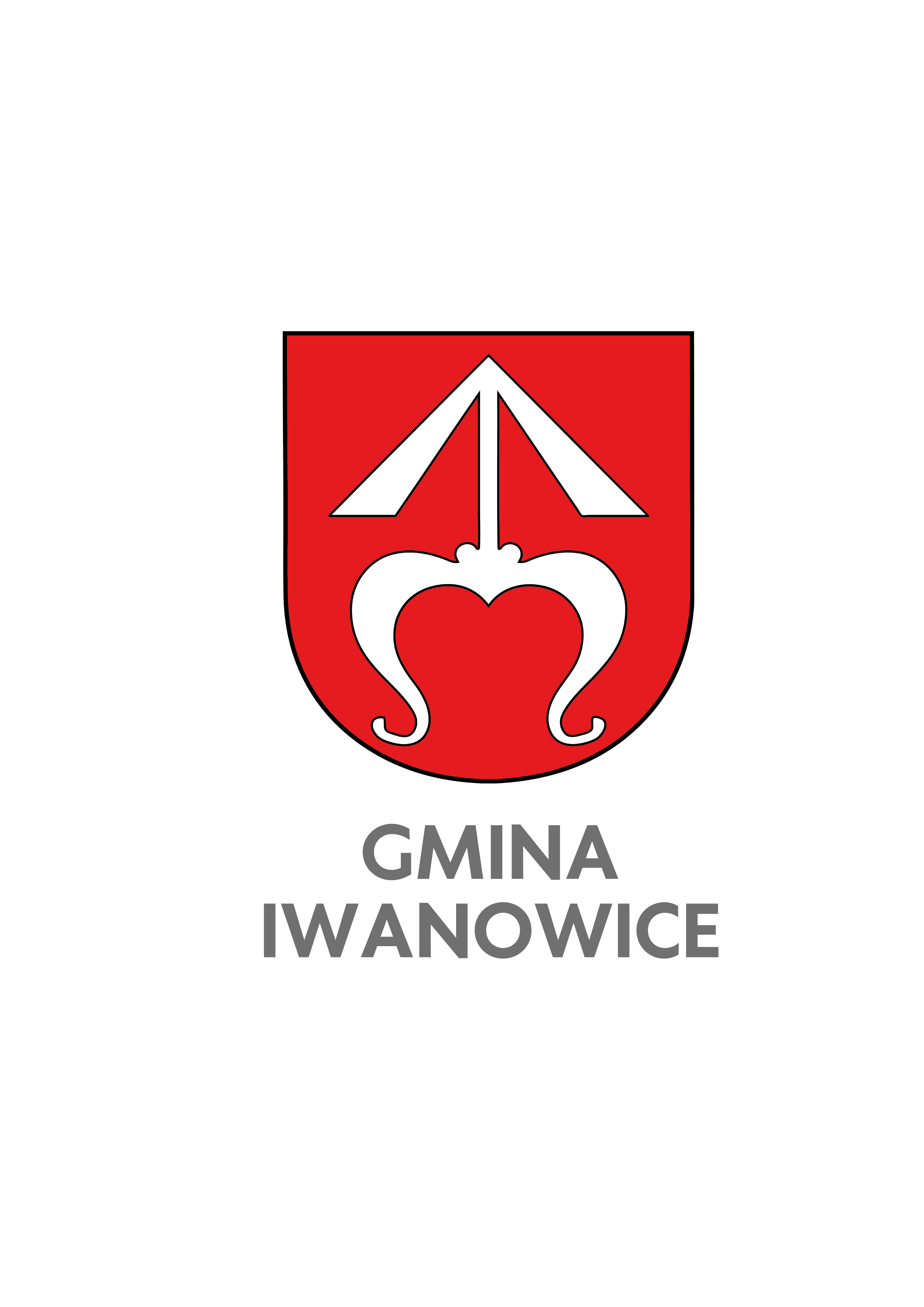 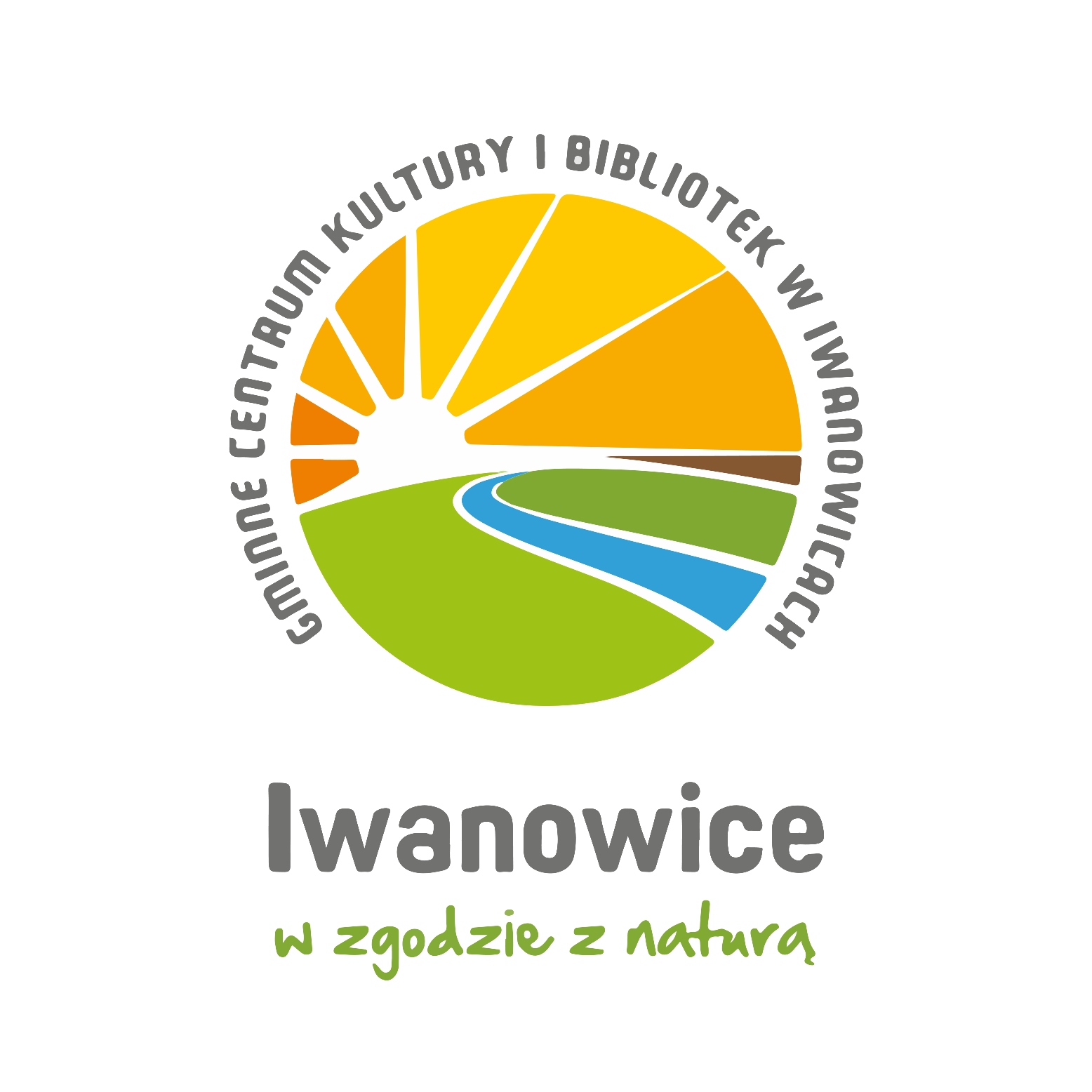 Gminne Centrum Kultury i Bibliotek w Iwanowicach, ul. Strażacka 5 32 – 095 Iwanowice włościańskieREGULAMIN „GMINNEGO KONKURSU NA WIENIEC DOŻYNKOWY 2024”DOŻYNKI GMINY IWANOWICE 24 SIERPNIA 2024 R. W MASZKOWIE I ORGANIZATOR KONKURSUOrganizatorem konkursu jest Gminne Centrum Kultury i Bibliotek w Iwanowicach, 
ul. Strażacka 5,32-095 Iwanowice Włościańskie tel. 12 388 45 16, dalej: „Organizator Konkursu” lub „GCKiB”. Nagrody w ramach konkursu finansowane są przez Gminę Iwanowice oraz Gminne Centrum Kultury i Bibliotek w Iwanowicach.II CELE KONKURSUKultywowanie oraz popularyzacja najbardziej wartościowych tradycji regionalnych oraz najciekawszych dziedzin plastyki ludowej.Prezentacja bogactwa plonów wkomponowanych w wieniec dożynkowy.Promocja dorobku kulturowego polskiej wsi.Rozbudzanie i poszerzanie zainteresowań twórczością ludową.Pozyskiwanie przez Organizatora Konkursu fotografii przedstawiających prace 
o wysokich walorach artystycznych i etnograficznych.III UCZESTNICYKonkurs ma charakter otwarty, adresowany jest do sołectw, stowarzyszeń, grup nieformalnych, Kół Gospodyń Wiejskich, zespołów folklorystycznych Gminy Iwanowice – zwanych dalej Grupami wieńcowymi.Grupy wieńcowe zgłaszają chęć udziału w Konkursie poprzez wypełnienie karty zgłoszeniowej, której wzór stanowi załącznik nr 1 do Regulaminu konkursu. Wypełnioną kartę zgłoszeniową należy dostarczyć do GCKIB w Iwanowicach ul. Strażacka 5, 32 – 095 Iwanowice do dn. 30.06. 2024 r. Uczestnicy przygotowują wieniec dożynkowy, a następnie dostarczają go na własny koszt w dniu 24.08.2024r.  do godz. 11:00 na miejsce przeprowadzania konkursu, tj. Maszów, Centrum Rekreacji i Turystyki. Grupy wieńcowe, zgłaszając się do Konkursu, oświadczają, że są autorami wieńca dożynkowego wykonanego w roku 2024.IV ZAKRES PRZEDMIOTOWY KONKURSU Na konkurs należy wykonać wieniec dożynkowy, który formą i użytym materiałem nawiązuje do tradycyjnych wieńców dożynkowych, występujących na terenie Gminy Iwanowice, dalej: „Wieniec”. Wysokość i kształt Wieńca jest dowolny.Wieniec zgłoszony do Konkursu powinien być wity z płodów ziemi: roślin, ziół, bulw, korzeni, owoców i elementów podtrzymujących (wiklina, drewno, drut). Wieńce nie mogą być wykonane z przeważającym wykorzystaniem plastiku, styropianu, sztucznych kwiatów i zawierać gotowych elementów typu figurki świętych etc. i swoim wyglądem nie powinny budzić negatywnych skojarzeń, w tym obrażać uczuć religijnych i poczucia moralności. V PREZENTACJA WIEŃCANależy dokonać prezentacji (ośpiewania wieńca) lub  zaprezentować obrzęd dożynkowy.Ośpiewanie powinno trwać około 5- 10 min i ma zawierać elementy obrzędu ludowego lub przyśpiewek dożynkowych. Mile widziane będą stroje ludowe, w których Grupy wieńcowe dokonają prezentacji.Prezentacja Wieńca nie ma wpływu na ocenę Wieńca przez Komisję Konkursową, a jest wyłącznie elementem tradycji związanej z dożynkami. VI KOMISJA KONKURSOWAKomisję konkursową powołuje Organizator konkursu. Do zasiadania w Komisji konkursowej zostaną zaproszeni przedstawiciele środowisk związanych z rolnictwem, sztuką, rękodziełem ludowym itp. W Komisji konkursowej nie mogą zasiadać osoby, które uczestniczą w konkursie lub są bezpośrednio związane z wykonaniem wieńca. Decyzje Komisji są ostateczne i niepodważalne.VII KRYTERIA OCENY PRAC, NAGRODYKomisja konkursowa, oceniając wieniec, będzie brała pod uwagę:ogólny wyraz artystyczny, nawiązanie formą do tradycyjnych wieńców dożynkowych,  różnorodność użytych materiałów naturalnych, takich jak: kłosy, ziarna zbóż, owoce, warzywa, kwiaty i zioła,walory estetyczne, w tym kompozycja, dobór barw.W ramach Konkursu przewidziano dyplomy oraz nagrody rzeczowe Wyniki Konkursu zostaną ogłoszone podczas Dożynek 24.08.2024r., przekazanie nagród nastąpi do 14 dni od ogłoszenia wyników Konkursu.Z prac Komisji konkursowej zostanie sporządzony protokół podpisany przez wszystkich jej członków.
POSTANOWIENIA KOŃCOWEGrupy wieńcowe zgłaszające wieniec przyjmują na siebie wszelkie roszczenia, które osoby trzecie mogłyby kierować przeciwko Organizatorowi Konkursu.Grupy wieńcowe akceptują warunki Regulaminu oraz wyrażają zgodę na przetwarzanie i upublicznianie danych osobowych w zakresie niezbędnym do przeprowadzenia i promocji Konkursu.Organizator oraz Gmina Iwanowice uzyskują prawo do umieszczania fotografii zgłoszonych na Konkurs wieńców (z podaniem danych/nazwy uczestnika/ów konkursu) na swoich stronach internetowych, w mediach społecznościowych, prasie i mediach lokalnych.Zgłoszone do konkursu wieńce pozostają własnością Grup wieńcowych. Organizator nie odpowiada za przekazanie wieńców gościom Dożynek. Termin dostarczania Kart zgłoszeniowych: do  30 czerwca 2024 r.Termin dostarczania wieńców 24 sierpnia 2024 r. Rozstrzygnięcie Konkursu i ogłoszenie wyników nastąpi w dniu  24 sierpnia 2024 r. Szczegółowe informacje pod numerem telefonu: 12 388 45 16WYKAZ ZAŁĄCZNIKÓWKarta zgłoszeniowa (Załącznik nr 1)RODO (Załącznik nr 2)